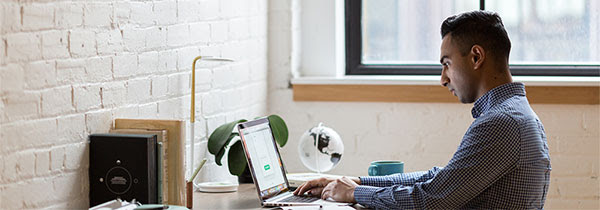 Ayude a sus investigadores a publicar más en acceso abierto (open access)Servicios de biblioteca Wiley para EMEAlibraryservicesEMEA@wiley.com